３年（　　　）組　名前（　　　　　　　　　　　　　）○　タッチラグビー大会に向けて身に付けたい作戦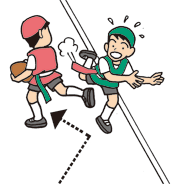 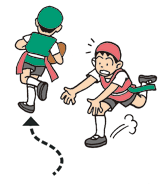 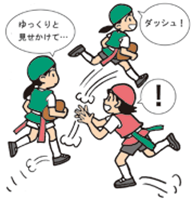 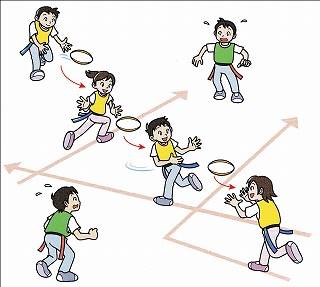 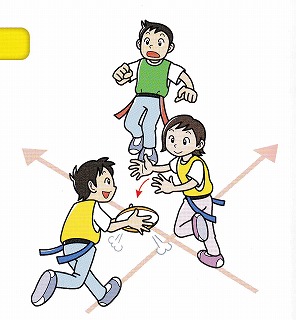 ○　学習のふりかえり（例）・○○な作戦は自分たちに合っていなかったので、○○な作戦に変えるとうまくいった。　　 ・○○君から～なアドバイスがあったので、ゲームでいかしてとく点を取ることができた。⑥（　　）月（　　）日⑦（　　）月（　　）日⑧（　　）月（　　）日タッチラグビーを振り返って思ったことを書きましょう。